LUNDI 7 OCTOBRE 2019MARDI 8 OCTOBRE 2019JEUDI 10 OCTOBRE 2019REPAS PORTUGAIS  VENDREDI 11 OCTOBRE 2019ENTREES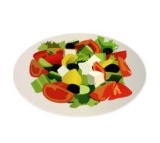 Salade Tomates mimosas Piémontaise Crêpe fromage 11. Salade verte 12. Riz camarguais 13. Avocat mayo   14. Pâté croûte 23. Batavia 24. Salade fruits de mer 25. Endives au bleu  26. Salami   35. Salade Grenobloise  36. Salade Floride  37. Concombres aux dés de brebis  38. Tartine Italienne PLATS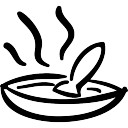 Moussaka Lentilles  Petits pois carottes Cuisses de poulet herbes de provence 15. Petit brin de veau emmental  16. Côte de porc 17. Pennes   18. Légumes en crumble27. Brandade de morue 28. Riz pilaf  29. Endives braisées   30. Sauté de porc    39. Chipolatas 40. Quenelles de poisson41. Ebly42. Aubergines à la Bonifacienne    DESSERTS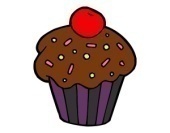 Fromages ou yaourts Fruits Duo crème y’abonAmandines Fromage blanc AB  Fromages ou yaourts19. Fruits 20. Marbré myrtilles21. Cornet pâtissier 22. Ananas  Fromages ou yaourts31. Fruits 32. Pasteis de Nata 33. Brioche praline  34. Compote pomme Fromages ou yaourts 43. 4/4 en cake    44. Fruits45. Œufs à la neige 46. Salade de fruits  